UNIVERSITETET 
I OSLO Department of Literature, Area Studies and European Languages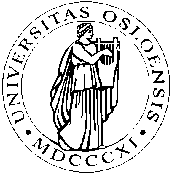 CLASS ROOM EXAM 2010 II12 January 2011, at 09:00-10:45, 105 minutes
1 pageEnglishYou may bring an English-English dictionaryENG2515  Britain since 1945Answer TWO questions.1.	Briefly account for the key accomplishments by the Labour government of 1945-51 in the domains of industrial policy and health policy.2.	Why and to what extent did the Suez crisis (1956) become a watershed in British foreign policy?3.	Briefly stated, what is meant by the term ‘Thatcherism’?4.	In the immediate post war years, the British government aimed to develop an ‘independent nuclear deterrent’ for the UK. What is meant by this, and was the goal achieved?